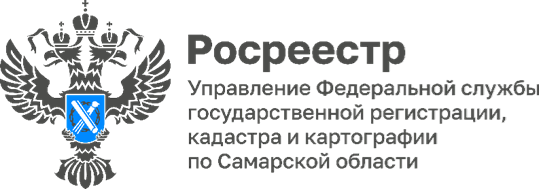 ПРЕСС-РЕЛИЗ16.02.2024Самарская область успешно выполнила плановые показатели 2023 года     госпрограммы «Национальная система пространственных данных»       В Управлении Росреестра по Самарской области состоялось расширенное заседание коллегии. На нем были подведены итоги работы ведомства за прошедший год, а также определены задачи на 2024 год.       Руководитель самарского Росреестра Вадим Маликов в своем докладе отметил: «2023 год был объявлен Росреестром годом полного и точного реестра. Весь фокус внимания был сконцентрирован на повышение эффективности использования земли, вовлечения ее в оборот и наполнение реестра. От полноты и точности сведений нашего реестра зависит качество оказываемых услуг, востребованность и функциональность внедряемых электронных сервисов в сфере земли и недвижимости».       В 2023 году Самарская область, как пилотный участник реализации государственной программы «Национальная система пространственных данных», выполнила плановые показатели по наполнению реестра отсутствующими сведениями о правообладателях ранее учтенных объектов недвижимости, согласованные с Росреестром. Самарский Росреестр завершил 2023 год с высокой степенью интенсивности работы. Согласно опросу граждан, индекс удовлетворенности качеством предоставления услуг в сфере государственного кадастрового учета и государственной регистрации прав составляет 99,9%.       В 2024 года ведомству предстоит завершить работу по наполнению ЕГРН отсутствующими сведениями о границах территориальных зон, населенных пунктов, правообладателях ранее учтенных объектов недвижимости, а также комплекс мероприятий по техническому обеспечению процесса информационного взаимодействия региональных информационных систем с ФГИС ЕЦП НСПД. На особый контроль в 2024 году поставлена работа по реализации «гаражной» и «линейной», а также «дачной амнистии 2.0» на территории Самарской области.       Самарский Росреестр работает в режиме клиентоцентричности: ведет правовое просвещение, активно взаимодействует с профессиональными сообществами, большое внимание уделяет обращениям граждан.Вопросы можно направлять:ВКонтакте: https://vk.com/rosreestr63Телеграм-канал: https://t.me/rosreestr_63                     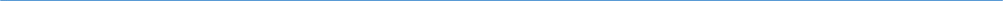 Материал подготовлен пресс-службойУправления Росреестра по Самарской области